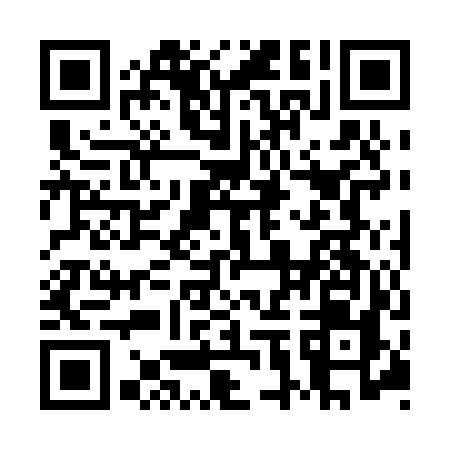 Prayer times for Strzelce Wielkie, PolandWed 1 May 2024 - Fri 31 May 2024High Latitude Method: Angle Based RulePrayer Calculation Method: Muslim World LeagueAsar Calculation Method: HanafiPrayer times provided by https://www.salahtimes.comDateDayFajrSunriseDhuhrAsrMaghribIsha1Wed2:495:2212:495:568:1710:382Thu2:455:2012:495:578:1810:413Fri2:425:1812:485:588:2010:444Sat2:385:1612:485:598:2210:485Sun2:355:1412:486:008:2310:516Mon2:345:1212:486:018:2510:547Tue2:335:1112:486:028:2710:558Wed2:335:0912:486:038:2810:569Thu2:325:0712:486:048:3010:5610Fri2:315:0612:486:058:3110:5711Sat2:315:0412:486:068:3310:5812Sun2:305:0212:486:078:3510:5813Mon2:295:0112:486:088:3610:5914Tue2:294:5912:486:098:3811:0015Wed2:284:5812:486:108:3911:0016Thu2:274:5612:486:118:4111:0117Fri2:274:5512:486:128:4211:0218Sat2:264:5312:486:128:4411:0219Sun2:264:5212:486:138:4511:0320Mon2:254:5112:486:148:4611:0421Tue2:254:4912:486:158:4811:0422Wed2:244:4812:486:168:4911:0523Thu2:244:4712:486:178:5111:0624Fri2:244:4612:496:178:5211:0625Sat2:234:4512:496:188:5311:0726Sun2:234:4312:496:198:5511:0727Mon2:224:4212:496:208:5611:0828Tue2:224:4112:496:208:5711:0929Wed2:224:4012:496:218:5811:0930Thu2:224:4012:496:228:5911:1031Fri2:214:3912:496:229:0111:10